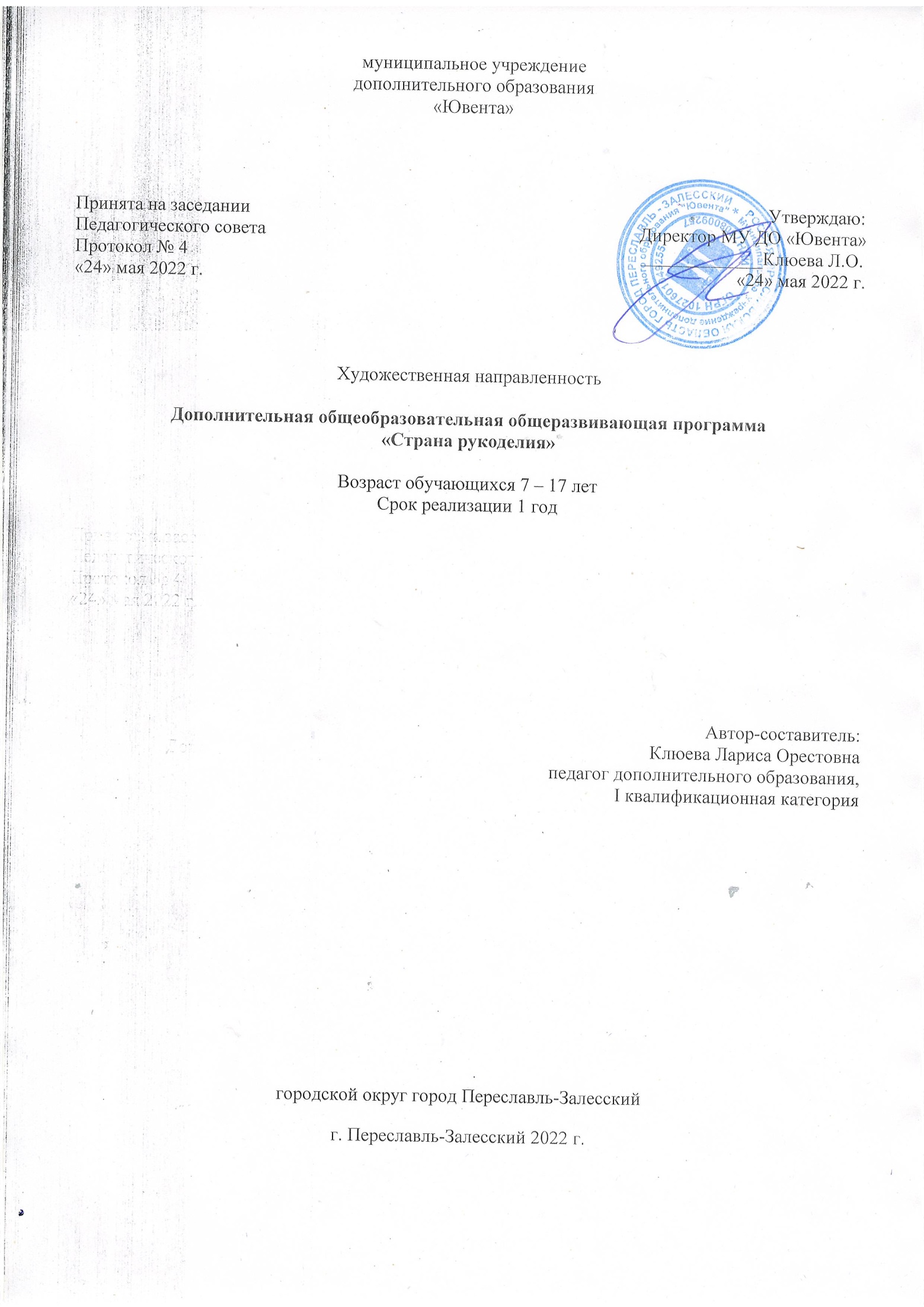 ОГЛАВЛЕНИЕПОЯСНИТЕЛЬНАЯ ЗАПИСКАСовременная система дополнительного образования активно участвует в подготовке новой формации людей, имеет непосредственное отношение к развитию личности и общества. Поэтому одной из задач, доминирующей в создании более человечного и справедливого мира, является возможность дать проявить всем, без исключения, обучающимся свои таланты и творческий потенциал. Решение такой задачи посильно  дополнительному образованию, которое имеет свободный, широкий выбор деятельности и использование всех имеющихся на сегодняшний день возможностей и ресурсов для повышения эффективности учебно-воспитательного процесса.Рабочая программа дополнительного образования «Страна рукоделия» составлена в соответствии с:1.  Федеральным законом от 29 декабря 2012 г. № 273-ФЗ "Об образовании в Российской Федерации";2.  Концепцией развития дополнительного образования детей до 2030 года, утвержденная Распоряжением Правительства Российской Федерации от 31 марта 2022 года N 678-р; 3.   Федеральным проектом «Успех каждого ребенка», утвержденного президиумом Совета при Президенте Российской Федерации по стратегическому развитию и национальным проектам (протокол от 3 сентября 2018 года № 10);4.    Постановлением Главного государственного санитарного врача РФ от 28 сентября 2020 г. N 28 "Об утверждении Санитарных правил 2.4.3648-20 "Санитарно-эпидемиологические требования к организациям воспитания и обучения, отдыха и оздоровления детей и молодежи"; 5. Методическими рекомендациями  Минпросвещения РФ по реализации образовательных программ начального общего,  основного общего, среднего общего образования, образовательных программ среднего профессионального образования и дополнительных общеобразовательных программ с применением электронного обучения  и дистанционных образовательных технологий;6.   Приказа Министерства образования и науки РФ от 23 августа 2017 г. N 816 "Об утверждении Порядка применения организациями, осуществляющими образовательную деятельность, электронного обучения, дистанционных образовательных технологий при реализации образовательных программ";7.  Письма Минобрнауки РФ от 11 декабря 2006 г. N 06-1844 «О примерных требованиях к программам дополнительного образования детей»;8.   Устава муниципального учреждения дополнительного образования «Ювента»; 9.   Положением о дополнительных общеобразовательных общеразвивающих программах МУ  ДО «Ювента».              Сущность  программы «Страна рукоделия»  заключается в обеспечении дополнительных условий для развития интересов, склонностей, способностей детей с разными способностями и организации их свободного времени.  При этом дополнительное образование является  равноправным компонентом единого образовательного пространства в учреждении  для всех категорий детей. Дополнительное образование не ограничено рамками классно - урочной системы и обязательными стандартами. Оно располагает большим потенциалом в организации социально-значимой деятельности и досуга детей и подростков, в том числе и детей с особыми образовательными потребностями, что  даёт ребёнку с ограниченными возможностями здоровья возможность выбора своего индивидуального образовательного пути, увеличивает пространство, в котором может развиваться личность ребёнка, обеспечивает ему «ситуацию успеха». Знания и умения, полученные в рамках изучения программного материала «Страна рукоделия», могут в дальнейшей жизни таких детей быть не только досугом, но и способствовать профессиональному самоопределению. Кроме того, занятия по программе  «Страна рукоделия» позволяют не только «особым» детям почувствовать себя полноценными членами общества, но и учит обычных детей сочувствовать, думать о другом человеке, помогать ему, видеть в нем равноценного и равноправного партнера».              Дополнительная общеобразовательная общеразвивающая программа «Страна рукоделия» имеет художественную направленность и разработана на основе программ: Н.В. Рекуц  «В стране рукоделия» (г. Москва, 2018 г.); Н. В. Чен «Замечательные поделки своими руками», (2007); Т.Н. Просняковой  «Художественное творчество», автора учебных пособий «Умные руки» (Издательство «Учебная литература», 2004г.)  и   типовой программы  «Вышивание» под редакцией О. С. Молотобаровой (сб. «Программы для внешкольных учреждений и общеобразовательных школ  (Культура быта. М., Просвещение, 1988).  Программа предполагает возможности обучения детей с ограниченными возможностями здоровья ( ОВЗ) в составе общей группы с нозологиями :Слабослышащие и позднооглохшие;Нарушения речи;Фонетико-фонематическое нарушение речи;Задержка психического развития;Нарушение эндокринной системыАктуальность Программы. В настоящее время искусство декоративно-прикладного творчества не потеряло своей актуальности. Даже в наш век высоких технологий, когда при создании фильмов широко используется компьютерная графика, а музыку пишут при помощи компьютеров, занятия декоративно-прикладным творчеством остаются инструментом творчества, доступного каждому и помогающего ребёнку ощутить себя художником, дизайнером, конструктором, а самое главное – безгранично творческим человеком. Основные содержательные линии Программы направлены на личностное развитие обучающихся, воспитание любви к традициям и истокам, воспитание интереса к различным видам деятельности, получение и развитие определенных трудовых навыков. В рамках Программы обучающиеся приобретают:  практические навыки создания изделий в нетрадиционных  техниках  декоративно-прикладного творчества, углубляют знания и умения по интересующему их творчеству, учатся их применять в общественно полезном труде в школе и дома. Педагогическая целесообразность Программы. Педагогическая целесообразность Программы заключается в том, что обучающиеся за период обучения овладеют первоначальными навыками ручного труда, умениями и знаниями ремонта своей одежды. Программа предусматривает знакомство с культурой русского быта, традициями семьи, элементами дизайна одежды. Занятия рукоделием развивают мелкую моторику обеих рук, способствуя тем самым гармоничному развитию обоих полушарий головного мозга, что повышает общий умственный потенциал ребенка. Чередование занятий тремя – четырьмя видами рукоделия дает ребенку возможность найти себя в одном из видов творчества и наиболее полно реализовать в нем свои способности. Разнообразие творческих занятий помогает поддерживать у детей высокий уровень интереса к рукоделию. Овладев несколькими видами рукоделия и комбинируя их, ребенок получает возможность создавать высокохудожественные изделия с применением различных техник. Интерес к творчеству и рукоделию может дать толчок к выбору будущей профессии.Адресат. Программа рассчитана на детей школьного возраста 7-17 лет, без наличия начального навыка работы и составлена с учетом требований современной педагогики, на основе знаний возрастных, психолого-педагогических, физических особенностей детей. Предполагаемый состав групп: разновозрастные, численный состав обучающихся 12 – 17 человек, учитывая площадь помещения согласно требованиям СанПиН. Привлечение обучающихся в детское объединение, проходит в форме мастер-классов, рекламных объявлений, бесед  с родителями. Занятия проводятся в учебной комнате с условиями, отвечающими требованиям СанПиН.Особенности комплектования групп-набор  учащихся  с  ОВЗ  в  группу  производится  по  их  желанию  без предварительного конкурсного отбора, с учетом рекомендаций психолого-медико-педагогической комиссии-максимальное количество обучающихся с ОВЗ в группе –3 человека Разделы программы могут корректироваться, в зависимости от наличия материала, запроса, интереса детей и их мотивационного настроя.Объём и срок освоения. Форма обучения – очная, с возможностью перехода на дистанционное обучение, на следующих площадках: ZOOM, Sway, MirapolisПериод реализации программы: сентябрь – майОсновной формой работы Форма обучения – групповая.  На занятиях применяется дифференцированный, индивидуальный подход к каждому обучающемуся. Режим занятий. Занятия проводятся 2 раза в неделю по 2 часа (1 час – 45 мин.) (перерыв между занятиями 10-15 минут). Для учащихся с ОВЗ: продолжительность занятия: 1 классы –35 мин.; 2-4 классы –40 мин. В середине каждого занятия проводится физкультурная минутка. Формы организации занятий:-самостоятельная работа-коллективная работа-творческие задания-просмотр работ-выставкаЦель: – развитие творческих способностей обучающихся через освоение различных техник декоративно-прикладного искусства.Задачи:Обучающие:• обучать знаниям по различным аспектам декоративно-прикладного творчества; • формировать творческое мышление, ассоциативные образы фантазии; • обучать решать художественно-творческие задачи; • овладеть техникой изготовления изделий из ткани и текстильных материалов. Развивающие:• развивать эстетическое восприятие, самостоятельность суждений, пробудить любознательность в области народного, декоративно-прикладного искусства, технической эстетики, архитектуры; • развивать смекалку, изобретательность и устойчивый интерес к творчеству художника, дизайнера; • развивать умение ориентироваться в проблемных ситуациях; • развивать творческую фантазию детей, художественный вкус, чувство красоты и пропорций. Воспитательные:• воспитывать любовь к Родине, природе, народным традициям; • воспитывать уважение и любовь к сокровищам национальной и мировой культуры; • воспитывать аккуратность и трудолюбие в работе; • воспитывать уверенность в себе, формировать адекватную самооценку; • воспитывать коммуникативные навыки культуры общения со сверстниками. Коррекционные (для детей с ОВЗ):• развитие на доступном уровне программных умений и навыков; создание условий для реализации приобретенных знаний, умений и навыков;• способствовать развитию опыта неформального общения с учетом расширения рамок взаимодействия с социумом;• способствовать развитию внимания, воображения, памяти, наглядно-образного мышления;• коррекция и развитие произвольного поведения, эмоциональной сферы, познавательных процессов;• способствовать развитию доброжелательного отношения к окружающим, позитивного отношения к себе, веры в себя, в свои возможности.Формы проведения итогов реализации программы (формы аттестации учащихся)В процессе реализации программы «Страна рукоделия» предусмотрена система контроля ЗУН, которая позволяет определить эффективность обучения по программе.Аттестационные занятия проводятся по итогам первого полугодия (декабрь) и в конце учебного года (май).Формы отслеживания результатов и оценки знаний, умений, навыков: Формами подведения итогов реализации данной дополнительной общеобразовательной программы являются самостоятельная работа, эксперименты, проекты, выставки декоративно-прикладного  творчества   к  различным  праздникам  и  мероприятиям, участие в городских, областных всероссийских конкурсах и т.д.Документальными формами определения результативности данной дополнительной общеобразовательной программы являются журнал кружковой работы, дневник педагогических наблюдений, данные мониторинга, итоговые выставки готовых работ, отзывы родителей и детей,портфолио учащихся (грамоты, дипломы по итогам участия в конкурсах).Тематический план дополнительной общеобразовательной программы «Страна рукоделия»УЧЕБНО-ТЕМАТИЧЕСКИЙ ПЛАН3.   СОДЕРЖАНИЕ1. Вводное занятие. Теория: Цель и содержание работы кружка. Инструктаж по технике безопасности. Инструменты и материалы. Вводный мониторинг. Понятие о декоративно прикладном искусстве и композиции.Раздел № 1. Работа с природными материаламиТеория: Теоретические сведения  о декоративных  изделиях  из  природных  материалов. Демонстрация образцов изделий.Практика: Подготовка основы для аппликации из крупы и семян.  Составление эскиза, использование трафаретов. «Чудеса из семян».  Теория: Особенности использования семян и листьев. Заготовка семян и листьев растений, способы обработки и хранения.Практика: Выполнение работ  с использованием разных семян и косточек от простых аппликаций до сложных композиций. Подбор  материала по форме, цвету, фактуре.  «Удивительные шишки».Теория: Знакомство с законами композиции, с правилами безопасности при работе с природным материалом, сбор и хранение.Практика: Основные приемы соединения. Составление эскиза. Выполнение работ «На лесной поляне».Игрушки и сувениры из природного материала.Теория: Правила работы с объемным природным материалом (каштаны, желуди, скорлупа от орехов). Правила собирания и храненияПрактика: Выполнение работ  из природного материала (шишки, желуди), с использованием пластелина. Подбор  материала по форме, цвету, фактуре.  Составление  собственных композиций с использованием  природного материла. «Неувядающие травы». Искусство флористикиТеория: Закрепление знаний о правилах построения композиции и правилах безопасности при работе с природным материалом, сбор и хранение гербария.  Практика: Выполнение работ  из природного материала построение сложных композиций. Подбор  материала по форме, цвету, фактуре.  Выполнение схем, зарисовок.Раздел  № 2. Работа с бумагойТеория: Инструменты, материалы и приспособления.  Рабочее место. История бумаги. Виды бумаги. Оригами и киригами.Теория: Теоретические сведения об искусстве оригами и киригами. Материалы и инструменты. Основные приемы складывания (базовые формы). Демонстрация образцов изделий.Практика: Просмотр работ в этой технике (демонстрация презентации и готовых работ). Создание аппликаций в технике оригами «Зимующие птицы – снегири, синицы».Теория:  Основные приемы техники оригами и киригами.  Условные обозначения, применяемые в оригами. Схемы в оригами. Термины, применяемые в оригами.Практика: Базовые формы. Конструирование моделей игрушек из плоских деталей. Соединение (сборка) плоских деталей между собой при помощи клея.  Изготовление  изделий  в технике киригами (новогодние игрушки, елочки и т.д.). Изготовление объёмных открыток. Квиллинг.Теория: История возникновения технологии бумагокручения - квиллинга. Материалы и инструменты. Основные правила вырезания полосок для квиллинга. Практика: Просмотр работ в этой технике (демонстрация презентации и готовых работ). Базовые фигуры: капля, глаз. Основные формы: тугая спираль, капля, свободная спираль, изогнутая спираль, глаз, ромб, лист.Создание фигурок животных и птиц в технике квиллинга: эскиз работы, подготовка основы, нарезка бумаги необходимых цветов, выполнение фигурок, оформление работы.Теория:   Основные приемы работы в технике квиллинга. Использование бумажной филиграни для украшения различных предметов. Практика: Изображение цветов. Определение формы частей растений, количества, цвета бумаги, длины бумажных лент, последовательности сборки.  Сборка и оформление работ.Создание открыток с цветочными композициями. Оформление работы (декоративные композиции,  панно).Декупаж.Теория: Теоретические сведения о технике  декупаж.Основы композиции в декупаже. Секреты работы на светлом и тёмном фоне. Построение композиции как единой картины, основные приемы и способы построения композиции в декупаже. Практика: Отработка навыков построения композиции в технике декупаж. Изготовление поделок по образцам, рисункам, замыслу. Теория: Декупаж на различных поверхностях. Виды декупажа: классический, прямой, обратный, объемный. Поверхности для декупажа и способы их подготовки к декорированию, последующая их обработка. Секреты и нюансы при работе с фонами. Практика: Изготовление поделок по образцам, рисункам, замыслу. (Вазочка из баночки. Рамка для фотографий)Изготовление цветов из бумаги в разных техникахТеория: Особенности создания основы и композиции. Материалы и инструменты, необходимые для выполнения работы. Последовательность выполнения работы, способы разметки с помощью специальных приспособлений. Практика: Изготовление изделий в разных техниках.  Оформления рамки, в вазы и т.д.Раздел № 3. АппликацияТеория: Вводный мониторинг. Аппликация как вид декоративного изобразительного искусства. Методы и приемы изготовления аппликации. Образцы работ. Практика: Изготовление предметно – декоративных (дом, грибок, кораблик, закладка, узор), силуэтных (птицы, рыбы, животные) и сюжетно-тематических (сказки, басни, пейзажи) аппликаций. Теория: Основные группы аппликации: предметная, сюжетная, декоративная. Материалы и инструменты для работы.Практика: Проработка сюжета, эскиз для изготовления предметной аппликации: вырезание деталей, фигурок, выкладывание картинки.  Аппликация из ткани.Теория: Виды ткани для аппликации, технология подготовки ткани, инструменты. Последовательность работы.Практика: Изготовление предметной аппликации из ткани: подготовка ткани, вырезание фигурок, приклеивание на основание (фон), оформление работы  (ромашка, тюльпан, утенок, щенок, пейзаж). Аппликация из фетра.Теория: Общие сведения о фетре. Особенности фетра. Разнообразие видов фетра (акриловый, вискозный, шерстяной и др.). Цвет в изделии. Сочетание цветов. Тёплые и холодные цвета. Практика: Технология выполнения плоскостной аппликации из фетра.Изделие «Ободок с цветами». Мозаика.Теория: Искусство мозаики, её история. Знакомство с приемами работы в аппликации.  Практика: Подготовка кусочков мозаики (резанием или обрывом). Порядок выполнения мозаики, способы наклеивания кусочков бумаги при помощи иглы (пинцета). Мозаичный коврик. Рисованная мозаика. Теория: Виды мозаики.  Используемые инструменты.Практика: Мозаика из круп, яичной скорлупы, пуговиц, бусин, бисера, камней, ракушек и песка (на выбор).Итоговое занятие Практика: Выполнение сюжетных аппликаций из различного материала (бумаги, ткани, кожи и т. д.) Выставка творческих работ. Участие в конкурсе. Подведение итогов.Раздел № 4. Работа с текстилемШкатулка швейных принадлежностей. Введение в раздел.Теория: Теоретические  сведения.  Демонстрация  слайдов, образцов изделий.  Виды ткани: шелк, шерсть, сатин, тик, мех, гипюр, фланель, ситец.  Свойства ткани: механические (прочность, сминаемость, износостойкость), физические (теплозащитные свойства), технологические (скольжение, осыпаемость, усадка). Виды соединения ткани: склеивание, ручной шов, машинный шов, связывание, прикалывание. Практика: Раскрой заготовок. Изготовление работы «Шкатулка». Оклеивание коробки. Оформление крышки фурнитурой (шнур, тесьма, бусины, пуговицы). (Дидактический материал «Работа с текстильными материалами»). Изготовление плоской игрушкиТеория: Из истории игрушки. Инструменты и материалы для работы.Практика: Выкраивание деталей по шаблону, пошив деталей.  Набивание деталей ватой. Закрепление набивки способом неоднократного наматывания нити. Порядок соединения трёх и более деталей при помощи пошагового диктанта. Изготовление  мягкой игрушки.  Практика: Беседа об объемных игрушках. Отличительные особенности объемной игрушки. Разработка выкроек-лекал, выкраивание деталей. Шов – потайной, вперед иголкой. Выворачивание заготовки, набивка ватой. Зашивание отверстия швом через край. Оформление изделия фурнитурой. Изготовление  сувениров из текстиля Практика: Раскрой и пошив предложенных изделий: «Игольница», «Лошадка», «Кот». Пэчворк. Лоскутное шитьё.Теория: Краткие сведения из истории создания изделий из лоскута. Орнамент в декоративно-прикладном искусстве. Симметрия и асимметрия в композиции. Геометрический орнамент. Возможности лоскутного шитья, его связь с направлениями современной моды. Практика: Изготовление эскиза изделия в технике лоскутного шитья (прихватка).  Подбор тканей по цвету, рисунку и фактуре, подготовка их к работе. Изготовление шаблонов. Раскрой ткани с учётом долевой нити. Технология соединения деталей между собой с подкладкой. Использование прокладочных материалов. Изготовление изделия в технике лоскутного шитья («Прихватка», «Гусеница»).Итоговое занятие Практика: Выставка творческих работ. Подведение итогов.Раздел  № 5. ВышивкаТеория: История вышивки. Демонстрация образцов вышитых изделий.Основные виды швов вышивки. Освоение приемов по выполнению различных вышивальных швов.Практика: Волшебный крестикВышивание швом «крестик». Освоение приемов.Практика: Загадочный бисерОсновы вышивки бисером. Отработка приемов.Практика: Основы техники объемной  вышивки. Отработка приемов, вышивание изделий.Практика: Чудесные лентыОсновы техники вышивания лентами. Отработка приемов, вышивание изделий. Вышивание лентами. Закрепление ленты в игле. Технология выполнения швов: прямой, ленточный, шнурок, сетка, петля с прикрепом, рокко. Выполнение элементов: розы «паутинка», цветка из ленты в сборку Панно с вышивкой лентами. Оформление готовых работ.Раздел № 6. ВязаниеТеория: История возникновения вязания. Выбор крючка и пряжи. Основные правила вязания крючком. Инструменты и материалы. Практика: Правильная постановка рук при вязании. Вязание первой петли и цепочка из воздушных петель. Теория: Введение понятия: прямое вязание, столбик с накидом. Условные обозначения. Просмотр схем и образцов. Правила вязания столбика без накида. Введение понятия: воздушная петля, столбик без накида, схема, петли для начала ряда. Условные обозначения. Просмотр схем и образцов.Практика: Отработка навыков вязания 1-й петли, воздушных петель, столбика без накида. Ровный край вязания. Теория: Вязание изделий  спицами.  Демонстрация приемов.Практика: Набор петель. Понятие: «Изнаночная» и «лицевая», отработка на практике.Раздел № 7.  Декорирование одежды.Ремонт одежды Теория: Виды ремонта одежды в домашних условиях. Материалы и приспособления. Практика. Организация рабочего места для ручных работ. Подбор инструментов и материалов. Пришивание различного вида пуговиц. Устранение рваных и по шву разрывов.Штопка. Теория: Дефекты ткани. Термоаппликация. Штопка. Переплетение нитей основы и утка. Практика: Пошаговый диктант выполнения штопки с использованием дополнительных инструментов.  Заплатка Теория: Способы оформления накладной, потайной заплатки. Назначение заплатки в виде аппликации. Практика: Наклеивание термоаппликации. Изготовление эскиза орнамента. Выполнение накладной заплатки. Выполнение заплаты в виде цветка косыми стежками. Выполнение заплатки в виде бабочки петельными стежками. Выполнение заплаты по выбору машинной строчкой. Украшение одежды.  «Коллаж». Головной убор. Теория: Использование разных техник для создания головного убора: аппликация, вышивание с использованием фурнитуры. Использование различных материалов: ткань, бисер, лента, пуговицы, мех, кожа, стразы, краска акриловая для ткани. Практика: Выполнение рисунка на бейсболке в разных техниках. Изготовление и декор шляпки.Раздел № 8.  Художественное творчество  Вводное занятие.  Цветоведение. Теория: Знакомство с содержанием программы. Инструменты и материалы, необходимые для работы. Организация рабочего места. Основы цветоведения. Цвета: холодные, тёплые, нейтральные. Контраст. Практика: Составление динамической модели композиции. Роспись с использованием цветового круга. Подбор фона и рамки с использованием двухцветной гармонии. Знакомство с видами декоративно-прикладного искусства РоссииТеория: Виды декоративно - прикладного искусства России. Народные традиции росписи писанок. Знаки-символы.Знакомство с Филимоновской и Дымковской игрушкой. Характерные особенности, колорит, традиционность образа.Традиции Хохломской росписи. Растительные мотивы хохломской росписи.Верховая роспись. Хохломская травка. Цветовая гамма росписи, композиция.Традиции Городецкой росписи. Растительные мотивы Городецкой росписи, Композиция. Последовательность выполнения элементов росписи «розана» и «купавки». Форма, размер, цвет.Посещение выставки мастеров народно-прикладного искусства, беседа. Практика: Народные традиции росписи писанок. Орнамент, элементы композиции росписи.Роспись пасхального яйца. Дымковская игрушка. Элементы орнамента. Кистевая роспись. Художественное оформление работ. Выставка детских работ «На ярмарке мастеров русских игрушек»Этапы росписи подмалёвка, оттенок, разживка. Коллективная работа «Расписные доски». Подготовка к праздникам, изготовление подарков родным и друзьям.  Участие в городских конкурсах и смотрах по декоративно- прикладному творчеству.Средства художественного языкаТеория: Характер и ритм линий. Ритм пятен как средство выражения.Практика: Линия как средство выражения. «Волшебные узоры». Рисунок. Характер и ритм линий.  Коллективная работа панно: «Поздняя осень», «Золотая осень» и т. д.Экскурсия-наблюдение на улице, беседа.Теория: Теоретические сведения о росписи по дереву. Виды росписи. Практика: Работа над эскизом (практическая работа). Роспись изделий (роспись кухонных дощечек, матрешек). Покрытие изделий лаком.Теория: Теоретические сведения о росписи по камню.Практика: Работа над эскизом (практическая работа). Роспись изделий (животный мир).Организация выставок детских рисунков, поделок. Итоговый мониторинг.Прогнозируемые результатыПосле прохождения программыобучащиеся знают: правила техники безопасности при работе с ножницами клеем спичками и другими материалами;основные законы цветоведения и композиции.умеют:выполнять работы в разных техниках (аппликация, квилинг, декупаж, аппликация, вязание, вышивание), с использованием природного и бросового материала;рационально использовать учебную литературу для проектирования и создания объектов прикладного искусства; распознавать и применять материалы, инструменты и оборудование в технологических процессах;выполнять технологические операции с соблюдением установленных норм, стандартов и ограничений;обосновывать критерии и показатели качества промежуточных и конечных результатов творчества.Модель выпускника       Полученные знания и умения дети могут применить для оформления интерьера  дома, дизайна одежды, для изготовления сувениров друзьям и близким, а в будущем, при выборе профессии – педагога дополнительного образования, учителя технологии и изобразительного творчества, модельера, дизайнера интерьера, архитектора, рекламодателя.ОБЕСПЕЧЕНИЕ ПРОГРАММЫ4.1. Методическое обеспечение для реализации программы «Страна рукоделия»:Для реализации данной программы используются следующие виды методического обеспечения. Дидактическое обеспечение дополнительной образовательной программы располагает широким набором материалов и включает: • фотоматериалы по разделам занятий; • литературу для обучающихся по декоративно-прикладному творчеству (журналы, учебные пособия, книги и др.); • литературу для родителей по декоративно-прикладному творчеству и по воспитанию творческой одаренности у детей; • методическую копилку игр (для физкультминуток и на сплочение детского коллектива); • иллюстративный материал по разделам программы (ксерокопии, рисунки, таблицы, тематические альбомы и др.) • образцы готовых изделий и работ, технологические карты, инструкционные карты.Методы обучения. Выбор форм и методов обучения зависит от степени сложности изучаемого материала, уровня подготовки воспитанников, эмоционального настроя группы и желания учащихся работать. Используются:Объяснительно-иллюстративные методы: рассказ, беседа, просмотр иллюстраций из журналов, презентации.Репродуктивный метод: изготовление работ по образцу.Диалогический метод: диалог между воспитанником и педагогом, который обеспечивает более полное, точное, углубленное изучение материала.Проблемно-исследовательские методы: воспитанники совместно с педагогом проводят исследования, обобщают материалы, используя новые техники. Метод сопоставления, сравнения, нахождения связей, общностей и различий. Необходимо учить ребёнка всматриваться, анализировать (форма, цвет, характер, настроение, назначение и пр.)Игровой метод: занятие путешествие, игра, соревнование. Игра – как метод занятий искусством, может быть художественно-познавательной, развивающей.Игры, развивающие творческие способности. Например, игра-упражнение «Капля-художник», игра-упражнение «Дорисуй». На основании простых геометрических фигур: игра-упражнение в контурном рисунке «Ниточка-иголочка». Художественно-познавательный: кроссворды на соответствующую тему занятия, викторины, конкурсы.Программа может быть реализована с использованием электронного обучения и дистанционных образовательных технологий, согласно Положения о реализации дополнительных общеобразовательных программ с применением электронного обучения и дистанционных образовательных технологий МУ ДО «Ювента».Зрительный ряд содержит:-репродукции произведений изобразительного искусства;-художественные фотографии изделий;-детские рисунки и рисунки педагога, как примеры выполнения творческих заданий;-иллюстрации;-живые предметы - цветы, овощи, фрукты;-природные элементы - камни, ракушки, ветки;-предметы быта - посуда, вышитые и кружевные изделия.-пособия (таблицы, варианты упражнения, схематические изображения, элементы узоров и орнаментов, игрушки, образцы декоративно - прикладного искусства и пр.)-шаблоны 4.2. Материально-техническое обеспечение для реализации дополнительной образовательной программы связано с наличием следующих средств, предметов, инструментов: • учебный кабинет, оформленный в соответствии с профилем проводимых занятий и оборудованный в соответствии с санитарными нормами: столы и стулья для педагога и учащихся, школьной доской; шкафы и стеллажи для хранения учебной литературы и наглядных пособий, ноутбук с подключением сети интернет.Материалы: -бумага, бумага цветная, скрап-бумага, гофрированная бумага, картон, салфетки, джут, декоративная салфетка -лоскутики ткани, фетр -яичная скорлупа, -цветочный горшок, -игла швейная, ножницы, клей. Инструменты и приспособления: - булавки, крючки, иголки, катушки; - шило, ножницы, плоскогубцы, круглогубцы, кусачки, кольца, шаблоны; - линейки, карандаши, клей ПВА, силиконовый клей, клеевой пистолет;- вязальные спицы и крючки, пяльца. 5. КОНТРОЛЬНО-ИЗМЕРИТЕЛЬНЫЕ МАТЕРИАЛЫ. МОНИТОРИНГ ОБРАЗОВАТЕЛЬНЫХ РЕЗУЛЬТАТОВДля успешной реализации программы предлагается непрерывное и систематическое отслеживание результатов деятельности детей.Вводный контроль осуществляется в первый день обучения, цель которого выявление первичного уровня подготовки обучающихся. Данные этого контроля дают возможность скорректировать план дальнейшего обучения. Проводится творческое задание, которое является диагностирующим, помогает определить уровень развития у детей графического навыка и мелкой моторики рук. При необходимости проводится индивидуальный опрос, если у ребенка ведущей является левая рука.Текущий контроль: осуществляется на каждом занятии методом наблюдения, так же предполагает совместные анализ деятельности обучающихся и педагога это позволяет выявить детей менее успешных и в дальнейшем помочь им в усвоении тем, или опережающих обучение детей, и возможности  подбора для них более сложных творческих задач. Текущий контроль так же осуществляться по завершению каждой темы и выполнения итоговой работы.Итоговый контроль: проводится по итогам 1 и 2-го полугодия, с целью определения усвоения программы, и личных достижений каждого ребенка. В течение учебного года организуются выставки с целью выявления творческих способностей у обучающихся. По завершению каждой темы, в объединении детей, организуются выставка-просмотр, где предоставлены все работы, и дети имеют возможность самостоятельно оформить, проанализировать и оценить работы.В течении учебного года запланированы три итоговых выставки для родителей и гостей. Для выставок отбираются работы высокой техники выполнения, победителям таких выставок в конце года вручаются грамоты, дипломы.Форма фиксации результатов в таблицеКонтрольно-измерительными материалами по ДООП «Страна рукоделия» будут являться итоговые работы по шести разделам программы.СПИСОК ИНФОРМАЦИОННЫХ ИСТОЧНИКОВСписок литературы для педагога дополнительного образования: 1. Григорьев, Е. И. «Современные технологии социально-культурной деятельности» / Е. И. Григорьев, Тамбов 2. Иванченко В. Н. Занятия в системе дополнительного образования детей. Учебно-методическое пособие для руководителей ОУДОД, методистов, педагогов – организаторов, специалистов по дополнительному образованию детей, руководителей образовательных учреждений, учителей, студентов педагогических учебных заведений, слушателей ИПК. Ростов н/Д: Из-во «Учитель». -288с. 3. Программа педагога дополнительного образования: От разработки до реализации / Сост. Н. К. Беспятова. – М.: Айрис – пресс. – 176с. – (Методика). Молотобарова, О. С. Кружок изготовления игрушек – сувениров: Пособие для руководителей кружков общеобразоват. шк. и внешк. учереждений. – 2-е изд., дораб. – М.: Просвещение. – 176 с.: ил. 4. Перевертень, Г. И. Самоделки из разных материалов: Кн. для учителя нач. классов по внеклассной работе. – М.: Просвещение. – 112с. 5. Войдинова, Н. М. Мягкая игрушка./Н. М Войдинова – М.: Изд-во Эксмо. – 160с., ил. 6. Котова, И. Н. Котова, А. С. Русские обряды и традиции. Народная кукла./ И. Н. Котова, А. С. Котова –СПб.: «Паритет». – 240с.+вкл. 7. Носырева, Т. Г. Игрушки и украшения из бисера / Т. Г. Носырева. – М.: Астрель: АСТ. – 143, [1] с.6 ил. – (Домашняя творческая мастерская). Литература для обучающихся:Хелен Уолтер. Узоры из бумажных лент. – М.: «Университет», 2000 г.Сержантова Т.Б. 366 моделей оригами. – М.: «Айрис Пресс», 2005 г.Леонова О. Рисуем нитью. Ажурные картины. - СПб: Литеро, 2005 гДавыдова Г.Н. Бумагопластика. Цветочные мотивы. – М: Издательство «Скрипторий 2003», 2007 г.Н.А. Горлева «Твоя мастерская» М. Просвещение 2007г.А.А. Неменская «Твоя мастерская» М. Просвещение 2010г« Цветы оригами для любимой мамы» Сталкер. 2006г.Литература для родителей:А. Лопатина, М. Скрабцова «Краски рассказывают сказки» М, «Амрита – Русь», 2006гЛитвиненко В.М., Аксенов М.В. Семья  Самоделкиных - СПб: Кристалл, 2006.Оригами для всей семьи. Составитель Майорская Т. - Б, 2008Хордина Р., Эстаделла П. Большая книга развивающих занятий для детей - Б, 2009.Перечень нормативно-правовых документов :Федеральный уровень1.Федеральный закон от 29 декабря 2012 г. № 273-ФЗ «Об образовании в Российской Федерации». 2. Указ Президента Российской Федерации от 7 мая 2018 г. № 204 «О национальных целях и стратегических задачах развития Российской Федерации на период до 2024 года». 3. Указ Президента Российской Федерации от 29 мая 2017 г. № 240 «Об объявлении в Российской Федерации Десятилетия детства». 4. Распоряжение Правительства Российской Федерации от 6 июля 2018 г. N 1375, об утверждении Плана основных мероприятий до 2020 года, проводимых в рамках Десятилетия детства. 5. План основных мероприятий до 2020 года, проводимых в рамках Десятилетия детства, утвержденный распоряжением Правительства РФ от 6 июля 2018 г. № 1375-р. 6. Приказ Министерства просвещения Российской Федерации от 09 ноября 2018 N 196 «Об утверждении Порядка организации и осуществления образовательной деятельности по дополнительным общеобразовательным программам». 7. Приказ Федеральной службы по надзору в сфере образования и науки РФ от 14 августа 2020 г. N 831 "Об утверждении Требований к структуре официального сайта образовательной организации в информационно-телекоммуникационной сети "Интернет" и формату представления информации". 8. Приказ Mинздравсоцразвития России от 26 августа 2010 г. N 761н "Об утверждении Единого квалификационного справочника должностей руководителей, специалистов и служащих, раздел «Квалификационные характеристики должностей работников образования». 9. Приказ Министерства труда и социальной защиты Российской Федерации от 5 мая 2018 г. N 298 н «Об утверждении профессионального стандарта "Педагог дополнительного образования детей и взрослых». 10. Стратегия инновационного развития Российской Федерации на период до 2020 года, утвержденная Распоряжением Правительства Российской Федерации от 8 декабря 2011 г. № 2227-р. 11. Концепция развития дополнительного образования детей до 2030 года, утвержденная Распоряжением Правительства Российской Федерации от 31 марта 2022 г. № 678-р. 12. Стратегия развития воспитания в Российской Федерации на период до 2025 года, утвержденная Распоряжением Правительства Российской Федерации от 29 мая 2015 г. № 996-р. 13. Концепция общенациональной системы выявления и развития молодых талантов на 2015-2020 годы (утверждена Президентом Российской Федерации 3 апреля 2012 г. № Пр-827) и комплекс мер по ее реализации (утвержден Правительством Российской Федерации 27 мая 2015 г. № 3274пП8). 14. Государственная программа Российской Федерации «Развитие образования», утвержденной Постановлением Правительства Российской Федерации от 26 декабря 2017 года № 1642. 16. Национальный проект «Образование», утвержденный на заседании президиума Совета при Президенте Российской Федерации по стратегическому развитию и национальным проектам (протокол от 24 декабря 2018 г. № 16). 17. Федеральный проект «Успех каждого ребенка», утвержденный президиумом Совета при Президенте Российской Федерации по стратегическому развитию и национальным проектам (протокол от 3 сентября 2018 года № 10). 18. План мероприятий по реализации федерального проекта "Учитель будущего", приложением № 1 протокола заседания проектного комитета по национальному проекту "Образование" от 07 декабря 2018 г. № 3. 19. Постановление Главного государственного санитарного врача РФ от 28 сентября 2020 г. N 28 "Об утверждении Санитарных правил 2.4.3648-20 "Санитарно-эпидемиологические требования к организациям воспитания и обучения, отдыха и оздоровления детей и молодежи".20. Методические рекомендации  Минпросвещения РФ по реализации образовательных программ начального общего,  основного общего, среднего общего образования, образовательных программ среднего профессионального образования и дополнительных общеобразовательных программ с применением электронного обучения  и дистанционных образовательных технологий21. Приказ Министерства образования и науки РФ от 23 августа 2017 г. N 816 "Об утверждении Порядка применения организациями, осуществляющими образовательную деятельность, электронного обучения, дистанционных образовательных технологий при реализации образовательных программ"22. Приказ Минпросвещения России от 03.09.2019 N 467 "Об утверждении Целевой модели развития региональных систем дополнительного образования детей" (Зарегистрировано в Минюсте России 06.12.2019 N 56722)23. ПИСЬМО МИНОБРНАУКИ РФ от 11 декабря 2006 г. N 06-1844 О ПРИМЕРНЫХ ТРЕБОВАНИЯХ К ПРОГРАММАМ ДОПОЛНИТЕЛЬНОГО ОБРАЗОВАНИЯ ДЕТЕЙ24. Письмо Минобрнауки России № 09-3242 от 18.11.2015 «О направлении информации» (вместе с «Методическими рекомендациями по проектированию дополнительных общеразвивающих программ (включая разноуровневые программы)»Региональный уровень·         Постановление Правительства Ярославской области от 06.04.2018 №235-п О создании регионального модельного центра дополнительного образования детей·         Постановление правительства № 527-п 17.07.2018 О внедрении системы персонифицированного финансирования дополнительного образования детей (Концепция персонифицированного дополнительного образования детей в Ярославской области)·         Приказ департамента образования ЯО от 27.12.2019 №47-нп Правила персонифицированного финансирования ДОД·         Методические рекомендации по реализации дополнительных общеобразовательных программ с применением электронного обучения и дистанционных образовательных технологий                              Интернет-ресурсыhttp://www.liveinternet.ru/users/4696724/post242272040http://www.liveinternet.ru/users/3235394/post170644207/http://www.paper-art.ru/pages/kvilling/texnika.phphttp://www.znaikak.ru/kaknaychitsyatehnikebymagokrycheniyakvilling.htmlhttp://moikompas.ru/compas/quillinghttp://www.kvilling.ru/index.php/kvilling/osnovy-tekhnikihttp://ejka.ru/blog/kvilling/638.htmlhttp://mastera-rukodeliya.ru/kvilling/1135-osnovy-kvillinga.htmlhttp://stranamasterov.ruhttp://montessoriself.ruhttp://origami.ru/http://www.origami-do.ru/http://student.km.ru/http://www.bestreferat.ru/                                                                                                                    Приложение  1.          7.1. Календарный учебный график по ДООП «Страна рукоделия»Приложение 2. Инструкции по безопасной работе с инструментами и упражнения для снятия напряжения при занятиях рукоделием.Техника безопасности при работе с ножницами1.  Храните ножницы в указанном месте в определённом положении. 2.  При работе внимательно следите за направлением резания. 3.  Не работайте с тупыми ножницами и с ослабленным шарнирным 4.  Не держите ножницы лезвием вверх. 5.  Не оставляйте ножницы с открытыми лезвиями.6.  Не режьте ножницами на ходу. 7.  Не подходите к товарищу во время работы.                                  Техника безопасности при работе с клеем 1. С клеем обращайтесь осторожно. Клей ядовит! 2. Наноси клей на поверхность изделия только кистью. 3. Нельзя, чтобы клей попадал на пальцы рук, лицо, особенно глаза. 4. При попадании клея в глаза надо немедленно промыть их в большом     количестве воды. 5. По окончании работы обязательно вымыть руки и кисть. 6. При работе с клеем пользуйтесь салфеткой.                                                Мозговая гимнастика                       (упражнения для улучшения мозговой деятельности,                                                  длительность 2 мин.). «Качания головой» (упражнение стимулирует мыслительные процессы): дышите глубоко, расслабьте плечи и уроните голову вперёд. Позвольте голове медленно качаться из стороны в сторону, пока при помощи дыхания уходит напряжение. Подбородок вычерчивает слегка изогнутую линию на груди по мере расслабления шеи. Выполнять 30 секунд. «Ленивые восьмёрки» (упражнение активизирует структуры мозга, обеспечивающие запоминание, повышает устойчивость внимания): нарисовать в воздухе в горизонтальной плоскости «восьмёрки» по три раза каждой рукой, а затем обеими руками. «Шапка для размышлений» (улучшает внимание, ясность восприятия и речь): «наденьте шапку», то есть мягко заверните уши от верхней точки до мочки три раза. «Вижу палец!» указательный палец правой руки держать перед носом на расстоянии 25-30 см, смотреть на палец в течение 4—5 секунд, затем закрыть ладонью левой руки левый глаз на 4-6 секунд, смотреть на палец правым глазом, затем открыть левый глаз и смотреть на палец двумя глазами. Проделать то же, но закрыть правый глаз. Повторить 4-6 раз.                                    Корригирующие упражнения для глаз. «Маляры» Движения глаз вверз – вниз. Плавно, 8-10 раз «Ходики» Движения глаз вправо – влево. Плавно, 8–10 раз «Бабочка»Плавные движения глаз вырисовывают бабочку. Правый верхний угол – правый нижний угол. Вверх по диагонали – левый верхний угол, левый нижний и т.д. «Циферблат» Движения глаз по большому кругу. Плавные движения глаз вырисовывают круг. Глаза поднимаем вверх. Медленный счет до восьми. «Мотылек» Частое моргание. Снимает напряжение с глаз, улучшает кровоснабжение. Дети моргают, представляя, что их веки – это крылья мотылька                        Упражнения для снятия глазного напряженияЭти упражнения укрепляют мышцы век, способствуют улучшению кровообращения и расслаблению мышц глаз, улучшают циркуляцию внутриглазной жидкости. «Палец двоится» (облегчает зрительную работу на близком расстоянии): вытянуть руку вперёд, смотреть на кончик пальца вытянутой руки, расположенной по сред-ней линии лица, медленно приближать палец, не сводя с него глаз, до тех пор, пока палец не начнёт двоиться. Повторить 6-8 раз. «Зоркие глазки» глазами нарисуйте 6 кругов по часовой стрелке и 6 кругов против часовой стрелки. «Стрельба глазами» двигайте глазами из стороны в сторону, смотря как можно дальше влево, затем вправо, затем вверх и вниз. Повторить 5-6 раз, не спеша. «Письмо носом» (снижает напряжение в области глаз): закройте глаза. Используя нос, как длинную ручку, пишите или рисуйте что-нибудь в воздухе. Глаза при этом мягко прикрыты.                                                 Упражнения для рук Пальчиковая гимнастика для развития мелкой моторики и снятия усталости рук Дети загибают по очереди пальцы сначала на левой, потом на правой руке. В конце упражнения руки у них должны быть сжаты в кулаки. Вытянуть руки вперёд, растопырить пальцы, напрячь их как можно сильнее, а затем расслабить, опустить руки и слегка потрясти ими.1Пояснительная записка32Учебно-тематический план83Содержание154Обеспечение программы234.1.Методическое обеспечение программы234.2.Материально-техническое обеспечение245.Контрольно-измерительные материалы и мониторинг образовательных результатов256.Список информационных источников277.Приложения317.1.Приложение 1. Календарный учебный график317.2.Приложение 2. Инструкции по безопасной работе с инструментами и упражнения для снятия напряжения при занятиях рукоделием32Год обученияКол-во занятий в неделюКол-во часов в одном занятииКол-во часов в неделюКол-во учебных недельИтоговое кол-во часов1 год22436144№разделаНазвание  разделов  и  темКол-вочасов1Работа с  природными материалами162Работа с бумагой163Аппликация144Работа с текстилем245Вышивка226Вязание крючком и спицами147Декорирование одежды148Художественное творчество  24Всего144№Название разделов, темы.Количество часовКоличество часовКоличество часовКоличество часов№Название разделов, темы.ВсегоТеорияПрактикаФормы аттестации/контроля.Раздел № 1. Работа с природными материалами (16 часов)Раздел № 1. Работа с природными материалами (16 часов)Раздел № 1. Работа с природными материалами (16 часов)Раздел № 1. Работа с природными материалами (16 часов)Раздел № 1. Работа с природными материалами (16 часов)Раздел № 1. Работа с природными материалами (16 часов)1Вводное занятие. Инструктаж по ТБ. Вводный мониторинг. Понятие о декоративно прикладном искусстве и композиции. 22Беседа2Теоретические сведения  о декоративных  изделиях  из  природных  материалов. Демонстрация образцов изделий.211Наблюдение3«Чудеса из семян» -   Особенности использования семян и листьев. Заготовка.  Выполнение работ  22Практическое задание4«Удивительные шишки» -  Знакомство с законами композиции. Основные приемы соединения.  Выполнение работ «На лесной поляне».20,51,5Наблюдение5Игрушки и сувениры из природного материала -  Правила работы с объемным природным материалом.  Выполнение работ  из природного материала.40,53,5Наблюдение6«Неувядающие травы». Искусство флористики.Закрепление знаний о правилах построения композиции и правилах безопасности при работе с природным материалом, сбор и хранение гербария.   Выполнение работ.413НаблюдениеИТОГО:16511                                              Раздел  № 2. Работа с бумагой (16 часов)                                              Раздел  № 2. Работа с бумагой (16 часов)                                              Раздел  № 2. Работа с бумагой (16 часов)                                              Раздел  № 2. Работа с бумагой (16 часов)                                              Раздел  № 2. Работа с бумагой (16 часов)                                              Раздел  № 2. Работа с бумагой (16 часов)1Инструменты, материалы и приспособления. Рабочее место.История бумаги. Виды бумаги.2112Оригами и киригамиТеоретические сведения об искусстве оригами и киригами. Демонстрация образцов изделий.Материалы, инструменты  для работы.  Условные обозначения,  Базовые формы.  Создание аппликаций в технике оригами «Зимующие птицы – снегири, синицы».20,51,5Наблюдение3Основные приемы техники оригами и киригами.  Изготовление  изделий  в технике киригами (новогодние игрушки, елочки и т.д.)Изготовление объёмных открыток.22Наблюдение4Квиллинг.История возникновения технологии бумагокручения - квиллинга.  Основы техники Материалы, инструменты для работы. Демонстрация работ.Базовые фигуры: капля, глаз. Основные формы.20,51,5БеседаНаблюдение5Основные приемы  технике  квиллинг. Изготовление изделий в технике квиллинг (открытки, декоративные композиции,  панно).22Наблюдение6Декупаж.Теоретические сведения о технике  декупаж.Основы композиции в декупаже. Основные приемы  и  способы построения композиции в декупаж.  Изготовление поделок по образцам, рисункам, замыслу. 20,51,5Наблюдение7Декупаж на различных поверхностях. Виды декупажа.  Секреты и нюансы при работе с фонами. Изготовление  поделок по образцам, рисункам, замыслу.  (Вазочка из баночки.  Рамка для фотографий)22Наблюдение8Изготовление цветов из бумаги в разных техникахОсобенности создания основы и композиции. Материалы и инструменты, необходимые для выполнения работы.Изготовление изделий в разных техниках.  Оформления рамки, в вазы и т.д.22Анализ качества изделий. ИТОГО:162,513,5                                                      Раздел № 3. Аппликация (14 часов)                                                      Раздел № 3. Аппликация (14 часов)                                                      Раздел № 3. Аппликация (14 часов)                                                      Раздел № 3. Аппликация (14 часов)                                                      Раздел № 3. Аппликация (14 часов)                                                      Раздел № 3. Аппликация (14 часов)1Вводный мониторинг. Инструктаж по ТБ. Аппликация как вид декоративного изобразительного искусства. Методы и приемы изготовления аппликации. Образцы работ.Инструменты, материалы и приспособления. Рабочее место. Эскиз.Основные группы аппликации: предметная, сюжетная, декоративная.211Наблюдение2Аппликация из ткани.Виды ткани для аппликации, технология подготовки ткани, инструменты. Последовательность работы.  Изготовление предметной аппликации (ромашка, тюльпан, утёнок, пейзаж).20,51,5НаблюдениеПрактическое задание3Аппликация из фетра.Разнообразие видов фетра (акриловый, вискозный, шерстяной и др.). Технология изготовления цветка из фетра. Изделие «Ободок с цветами». 22Практическое задание4Мозаика.Знакомство с приемами работы в аппликации.  Искусство мозаики, её история. Виды мозаики.«Рваная» мозаика из кусочков бумаги.Мозаика из круп, яичной скорлупы, пуговиц, бусин, бисера, камней, ракушек и песка (на выбор)40,53,5Практическое задание5Итоговое занятие Выполнение сюжетных аппликаций из различного материала (бумаги, ткани, кожи и т. д.)22Наблюдение6Оформление лучших работ, выполненных за модуль. Подведение итогов. Участие в конкурсе. Выставка творческих работ.22НаблюдениеАнализ качества изделий.ИТОГО:14212                                                   Раздел № 4. Работа с текстилем (24 часа)                                                   Раздел № 4. Работа с текстилем (24 часа)                                                   Раздел № 4. Работа с текстилем (24 часа)                                                   Раздел № 4. Работа с текстилем (24 часа)                                                   Раздел № 4. Работа с текстилем (24 часа)                                                   Раздел № 4. Работа с текстилем (24 часа)1Шкатулка швейных принадлежностей.  Введение в раздел.Теоретические  сведения.  Демонстрация  слайдов, образцов изделий. Виды ткани: шелк, шерсть, сатин, тик, мех, гипюр, фланель, ситец. Свойства ткани: механические (прочность, сминаемость, износостойкость), физические (теплозащитные свойства), технологические (скольжение, осыпаемость, усадка). Виды соединения ткани: склеивание, ручной шов, машинный шов, связывание, прикалывание. Инструменты, приспособления для работы.Разнообразие  техник  изготовления  игру- шек  и сувениров.  Раскрой заготовок. (Изготовление работы «Шкатулка»)422БеседаНаблюдение2Изготовление плоской игрушки.  Из истории игрушки. Инструменты и материалы для работы. (выкраивание деталей, пошив деталей).20,51,5Практическое задание3Изготовление  мягкой игрушки.  Беседа об объемных игрушках. Отличительные особенности объемной игрушки.  Разработка выкроек-лекал, обмеловка лекал, выкраивание деталей.  Пошив деталей игрушки,  наполнение деталей ватой,  соединение деталей.Оформление, отделка игрушки. Отделочные материалы.60,55,5Практическое задание4Изготовление  сувениров из текстиля («Игольница», «Лошадка», «Кот»)44Практическое задание5ПэчворгКраткие сведения из истории создания изделий из лоскута. Орнамент в декоративно-прикладном искусстве. Симметрия и асимметрия в композиции. Геометрический орнамент.20,51,5Наблюдение6Возможности лоскутного шитья, его связь с направлениями современной моды.Изготовление изделия в технике лоскутного шитья («Прихватка», «Гусеница»)44Практическое задание7Итоговое занятие Выставка творческих работ. Подведение итогов.22Анализ качества изделий.ИТОГО:243,520,5                                                    Раздел  № 5. Вышивка (22 часа)                                                    Раздел  № 5. Вышивка (22 часа)                                                    Раздел  № 5. Вышивка (22 часа)                                                    Раздел  № 5. Вышивка (22 часа)                                                    Раздел  № 5. Вышивка (22 часа)                                                    Раздел  № 5. Вышивка (22 часа)1ТБ. История  вышивки. Демонстрация образцов вышитых изделий.Основные виды швов вышивки. Освоение приемов по выполнению различных вышивальных швов.40,53,5БеседаНаблюдение2Волшебный крестикВышивание швом «крестик». Освоение приемов.44Выполнение по образцу 3Загадочный бисерОсновы вышивки бисером. Отработка приемов.44Наблюдение4Основы техники объемной  вышивки. Отработка приемов, вышивание изделий.22Наблюдение5Чудесные лентыОсновы техники вышивания лентами. Отработка приемов, вышивание изделий лентами, швов: прямой, ленточный, шнурок, сетка, петля с прикрепом, рокко).Панно с вышивкой лентами. Оформление готовых работ.44Наблюдение6Итоговое занятие по итогам модуля: Выполнение авторской работы (по выбору, в любой технике)44НаблюдениеИТОГО:220,521,5                                                               Раздел № 6. Вязание (14 часов)                                                               Раздел № 6. Вязание (14 часов)                                                               Раздел № 6. Вязание (14 часов)                                                               Раздел № 6. Вязание (14 часов)                                                               Раздел № 6. Вязание (14 часов)                                                               Раздел № 6. Вязание (14 часов)1История возникновения вязания. Выбор крючка и пряжи. Основные правила вязания крючком. Инструменты и материалы. Цепочка из воздушных петель. 211Наблюдение2Введение понятия: прямое вязание, столбик с накидом. Условные обозначения. Просмотр схем и образцов.66Наблюдение3Вязание изделий  спицами.  Демонстрация приемов.  Набор петель. Понятие: «Изнаночная» и «лицевая», отработка на практике.66НаблюдениеИТОГО:14113                                             Раздел № 7.  Декорирование одежды (16 часов)                                             Раздел № 7.  Декорирование одежды (16 часов)                                             Раздел № 7.  Декорирование одежды (16 часов)                                             Раздел № 7.  Декорирование одежды (16 часов)                                             Раздел № 7.  Декорирование одежды (16 часов)                                             Раздел № 7.  Декорирование одежды (16 часов)1Ремонт одежды. Виды ремонта одежды в домашних условиях.  Материалы и приспособления.Пришивание различного вида пуговиц. Устранение рваных и по шву разрывов.211Выполнение по образцу2Штопка.Дефекты ткани.  Термоаппликация. Штопка. Переплетение нитей основы и утка. 22Выполнение по образцу3Заплатка.Способы оформления накладной, потайной заплатки. Назначение заплатки в виде аппликации.22Выполнение по образцу4Украшение одежды. «Коллаж». Головной убор.Использование разных техник: аппликация, вышивание с использованием фурнитуры.Использование различных материалов: ткань, бисер, лента, пуговицы, мех, кожа, стразы, краска акриловая для ткани. Выполнение рисунка на бейсболке в различных техниках. Изготовление и декор шляпки.88НаблюдениеИТОГО:14                                        Раздел № 8.  Художественное творчество  (24 часа)                                        Раздел № 8.  Художественное творчество  (24 часа)                                        Раздел № 8.  Художественное творчество  (24 часа)                                        Раздел № 8.  Художественное творчество  (24 часа)                                        Раздел № 8.  Художественное творчество  (24 часа)                                        Раздел № 8.  Художественное творчество  (24 часа)1Вводное занятие. Инструктаж по ТБ. Вводный мониторинг. Средства художественного языка. Цветоведение.Цвет как средство выражения. Тёплые и холодные цвета.  Контраст. Составление динамической модели композиции. Роспись с использованием цветового круга. Подбор фона и рамки с использованием двухцветной гармонии.422БеседаНаблюдение2Знакомство с видами декоративно-прикладного искусства России.Виды декоративно - прикладного искусства России.Народные традиции росписи писанок. Знаки-символы.Знакомство с Филимоновской и Дымковской игрушкой. Характерные особенности, колорит, традиционность образа.Растительные мотивы  хохломской росписи.Верховая роспись. Хохломская травка. Цветовая гамма росписи, композиция.Традиции Городецкой росписи.Растительные мотивы Городецкой росписи, Композиция. Последовательность выполнения элементов росписи «розана» и «купавки». Форма, размер, цвет.Посещение выставки мастеров народно-прикладного искусства, беседа. Народные традиции росписи писанок. Орнамент, элементы композиции росписи.Роспись пасхального яйца. Филимоновская игрушка. Художественное оформление работ.Дымковская игрушка. Элементы орнамента. Кистевая роспись.Выставка детских работ «На ярмарке мастеров русских игрушек»Коллективная работа «Расписные доски». Подготовка к праздникам, изготовление подарков родным и друзьям.  Участие в городских конкурсах и смотрах по декоративно - прикладному творчеству.81,56,5НаблюдениеВыполнение по образцу3Средства художественного языкаЛиния как средство выражения. «Волшебные узоры». Рисунок.Характер и ритм линий. Ритм пятен как средство выражения.Коллективная работа панно: «Поздняя осень», «Золотая осень» и т. д.Экскурсия-наблюдение на улице, беседа.20,51,5Наблюдение4Теоретические сведения о росписи по дереву. Виды росписи.Работа над эскизом (практическая работа).Роспись изделий (роспись кухонных дощечек, матрешек). Покрытие изделий лаком.40,53.5Наблюдение5Теоретические сведения о росписи по камню.  Роспись изделий - Животный мир.44Наблюдение6Организация выставок детских рисунков, поделок. Итоговый мониторинг.22НаблюдениеАнализ качества изделий.ИТОГО:244,517,5Знает Умеет правила безопасности труда при работе с колющими и режущими инструментами, с клеем разного вида;историю декоративно-прикладного творчества в России, возникновения техник: декупаж, оригами, киригами, квиллинг;особенности работы в разных техниках декоративно-прикладного творчества (оригами, флористика, декупаж, киригами, с текстилем, фетром);название и назначение различных инструментов, материалов для выполнения творческих работ; условные обозначения, используемые в схемах и таблицах.владеет:алгоритмами и методами решения организационных и технологических задач;результатами изучения технологий, применяемых как в рамках образовательного процесса, так и в реальных жизненных ситуациях;принципами формообразования изделий из бумаги, картона, фомирана, бросового и природного материала;культурой мышления и ведения дискуссий, способен к обобщению, анализу, восприятию информации, постановке цели и выбору путей её достижения;социально и личностно значимыми качествами, индивидуально-личностными позициями, ценностными установками, которые раскрывают отношение к труду, системе норм и правил межличностного общения, обеспечивающие успешность совместной деятельности;чувством любви и бережным отношением к произведениям народного и профессионального искусства;информационной и художественной культурой.соблюдать правила безопасности труда и личной гигиены;экономно работать с разнообразным материалом;выполнять разметку контура по шаблону и сравнивать с образцом;пользоваться таблицами поэтапного изготовления изделий;составлять схемы и эскизы для творческой работы; классифицировать виды декоративно-прикладного искусства разных эпох; выбирать средства художественной выразительности для создания творческой работы; складывать и собирать разные изделия из  бумаги, природного и бросового материала, и различной сложности по схемам и собственным проектам.организовывать совместную работу в паре или группе: распределять роли, осуществлять деловое сотрудничество и взаимопомощь;формулировать собственное мнение и варианты решения, аргументировано их излагать, выслушивать мнения и идеи товарищей, учитывать их при организации собственной деятельности и совместной работы;уважительно относится к истории и культуре разных народов на основе знакомства с национальным творчеством разных стран и эпох; планировать предстоящую практическую работу, соотносить свои действия с поставленной целью, устанавливая причинно-следственные связи между выполняемыми действиями и их результатом и прогнозировать действия, необходимые для получения планируемых результатов;осуществлять самоконтроль выполняемых практических действий, корректировку хода практической работы;самостоятельно организовывать своё рабочее место в зависимости от характера выполняемой работы;создавать декоративно-прикладные изделия (подарочные сувениры, панно) с использованием разных техник декоративно-прикладного искусства.Критерии оценкиВысокий уровень (3 балла) Средний уровень (2 балла)Низкий уровень ( 1 балл)Способность самостоятельно выполнять работу после показаРебенок выполняет работу после показа педагогаРебенок выполняет работу с участием педагогаРебенок не способен самостоятельно выполнить работуПолное выполнение заданияВсе действия с материалами правильные, целенаправленные, с положительным результатомДопускает ошибки при работе, не уверен в результатеПри работе с материалом действия неправильныеУмение структурно распределять ход работыПоследовательно распределяет действияРаспределяет действия с помощью педагогаНе может последовательно выполнять действияСпособность представлять будущий результатСпособен прогнозировать будущую работуЧастично уверен в выполнении заданияДействия сопровождаются с участием педагогаРебенок овладевает умением не только в точной последовательности выполнять задания педагога, но и творить самСпособен внести в работу личную задумкуСпособен внести в работу личную задумку только при  помощи педагога.Нет творческого подхода при выполнении работы№Фамилия, имя обучающегосяКритерий 1Критерий 1Критерий 1Критерий 2Критерий 2Критерий 2Критерий 3Критерий 3Критерий 3№Фамилия, имя обучающегосяВводн.Текущ.ИтогВводн.Текущ.ИтогВводн.Текущ.ИтогДата началаобученияДата окончанияобученияКол-во учебных недельКол-во часов в годМесто проведенияРежим занятий01.09.31.05.36144МУ ДО «Ювента» , Строителей 342 раза в неделю по 2 часа